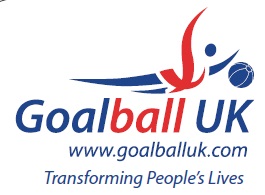 2014/15 League WinnersNovice Region AScarboroughNovice Region BRNC HerefordIntermediate Region XScarboroughIntermediate Region YBirminghamIntermediate Region ZWinchesterIntermediate FinalsScarborough EliteLeicesterGoalfix CupLeicester NationalWinchester